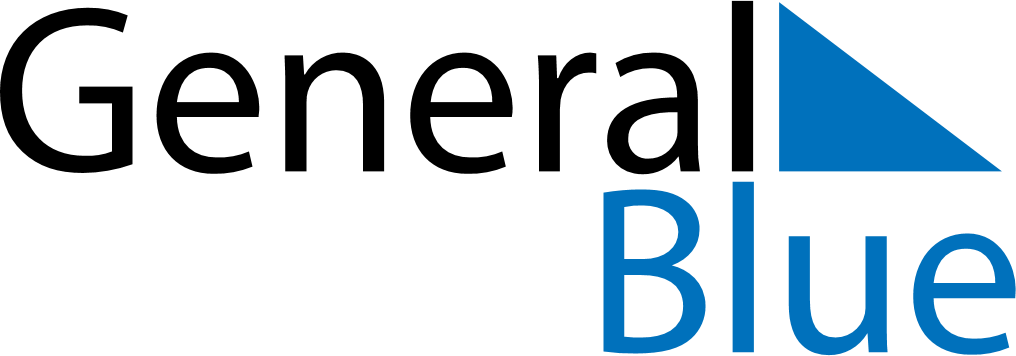 September 2019September 2019September 2019September 2019CanadaCanadaCanadaSundayMondayTuesdayWednesdayThursdayFridayFridaySaturday12345667Labour Day89101112131314151617181920202122232425262727282930